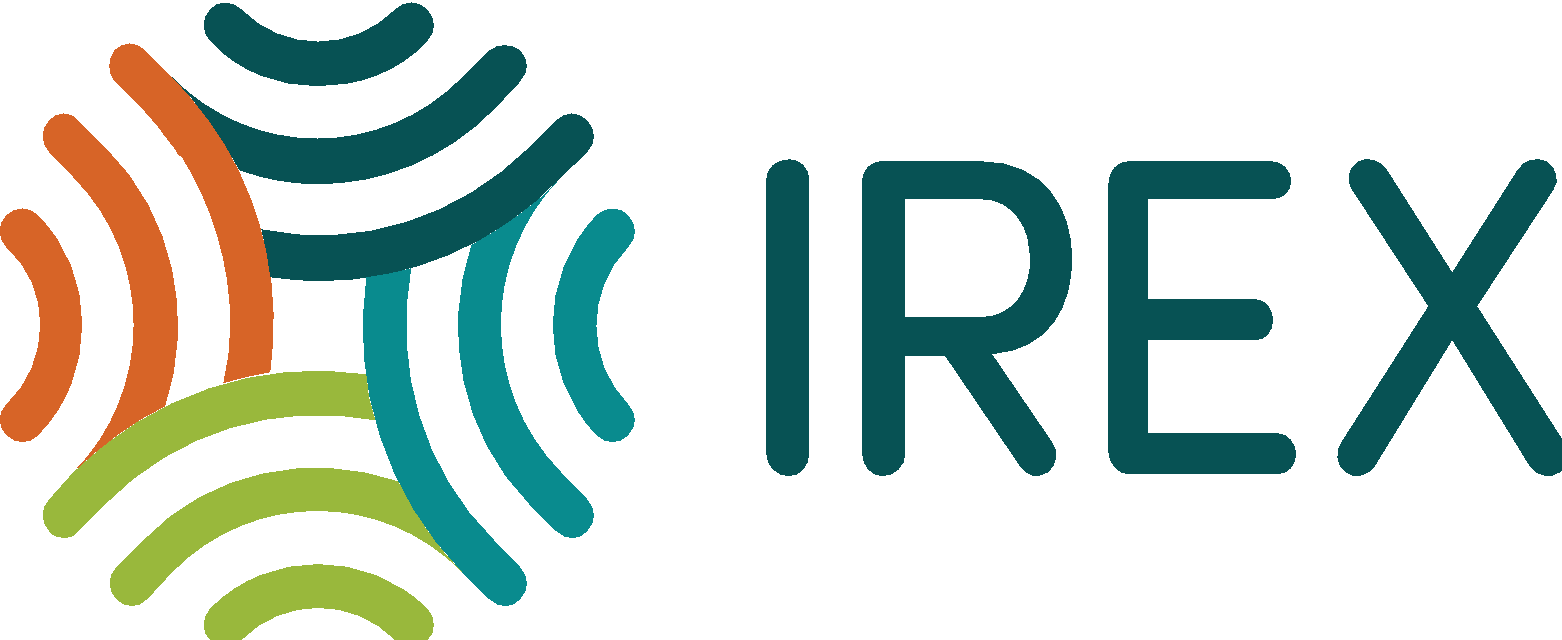 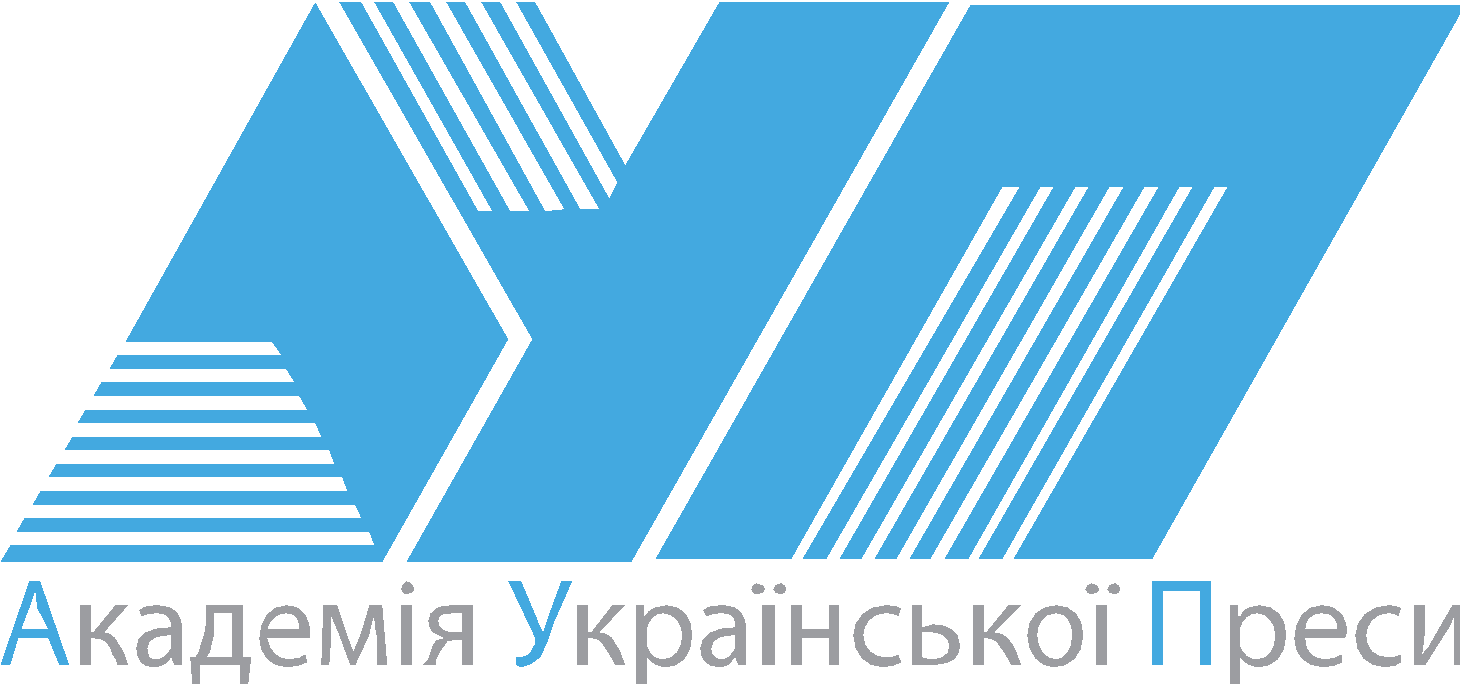 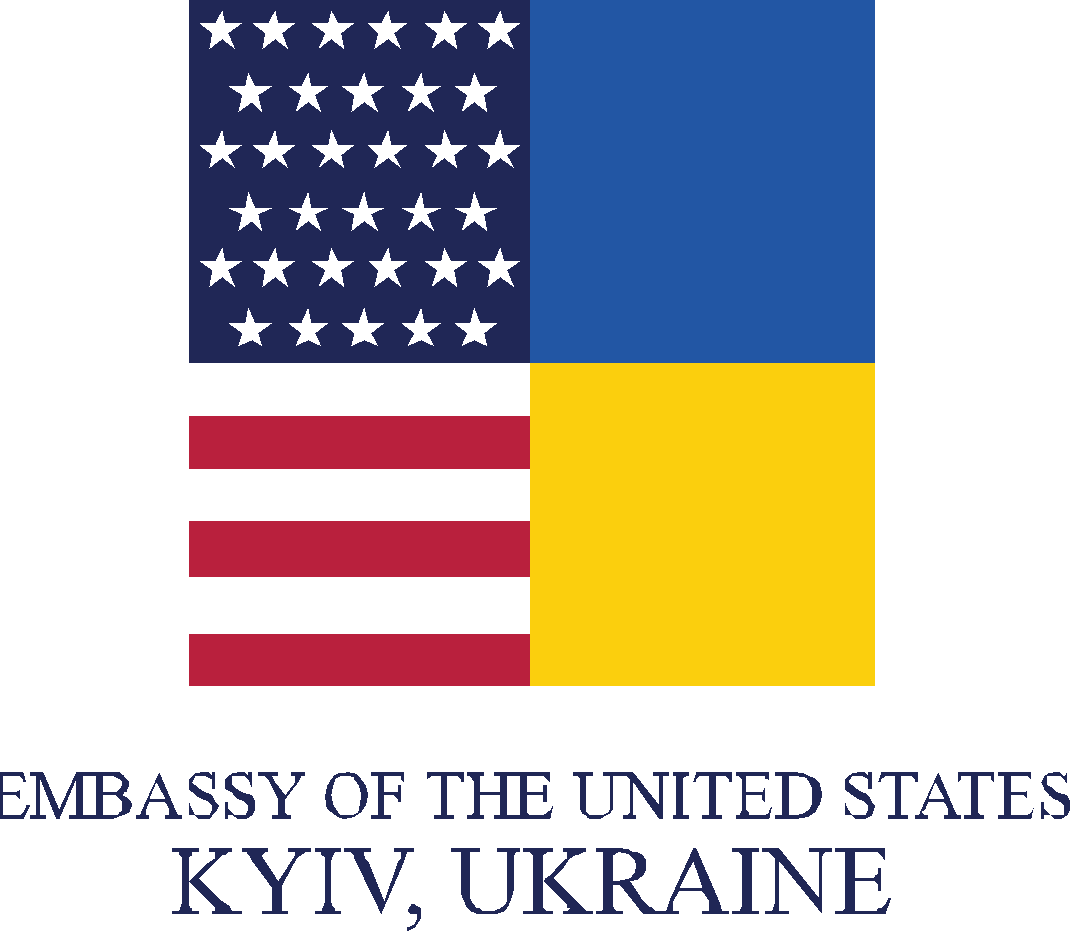 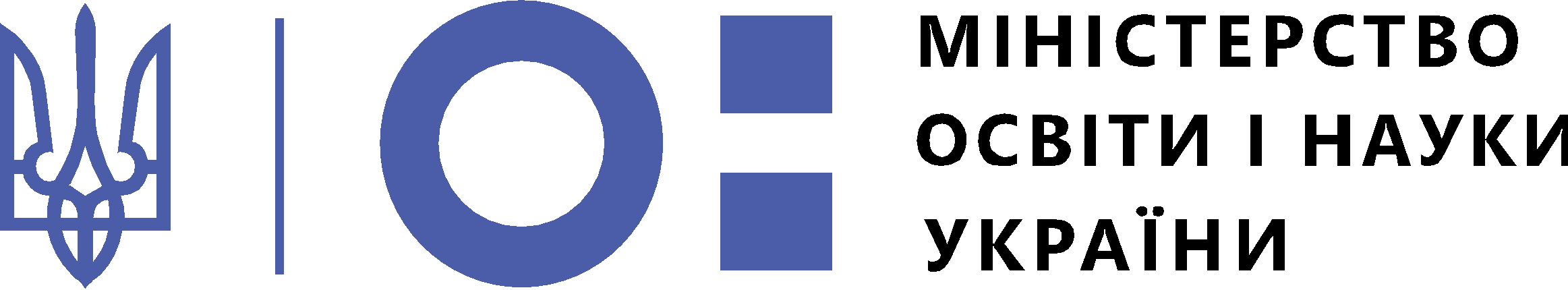 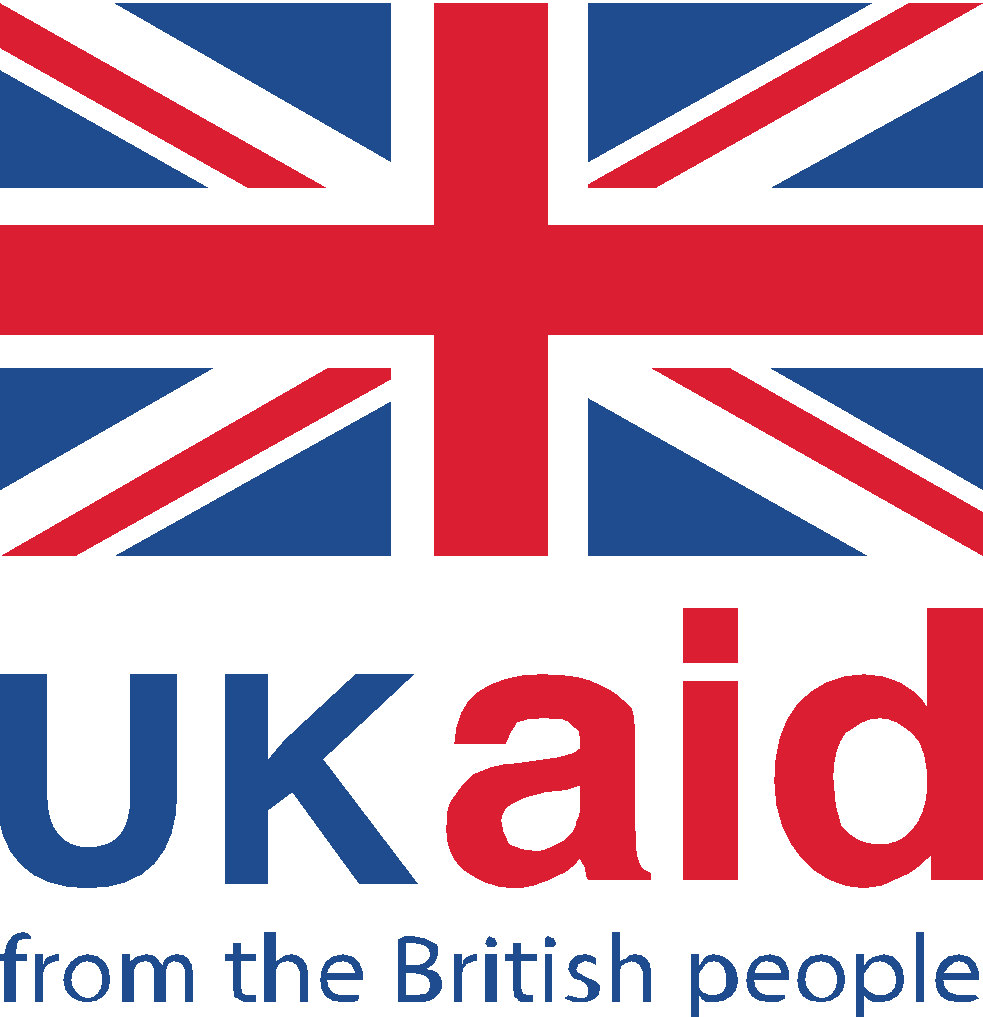 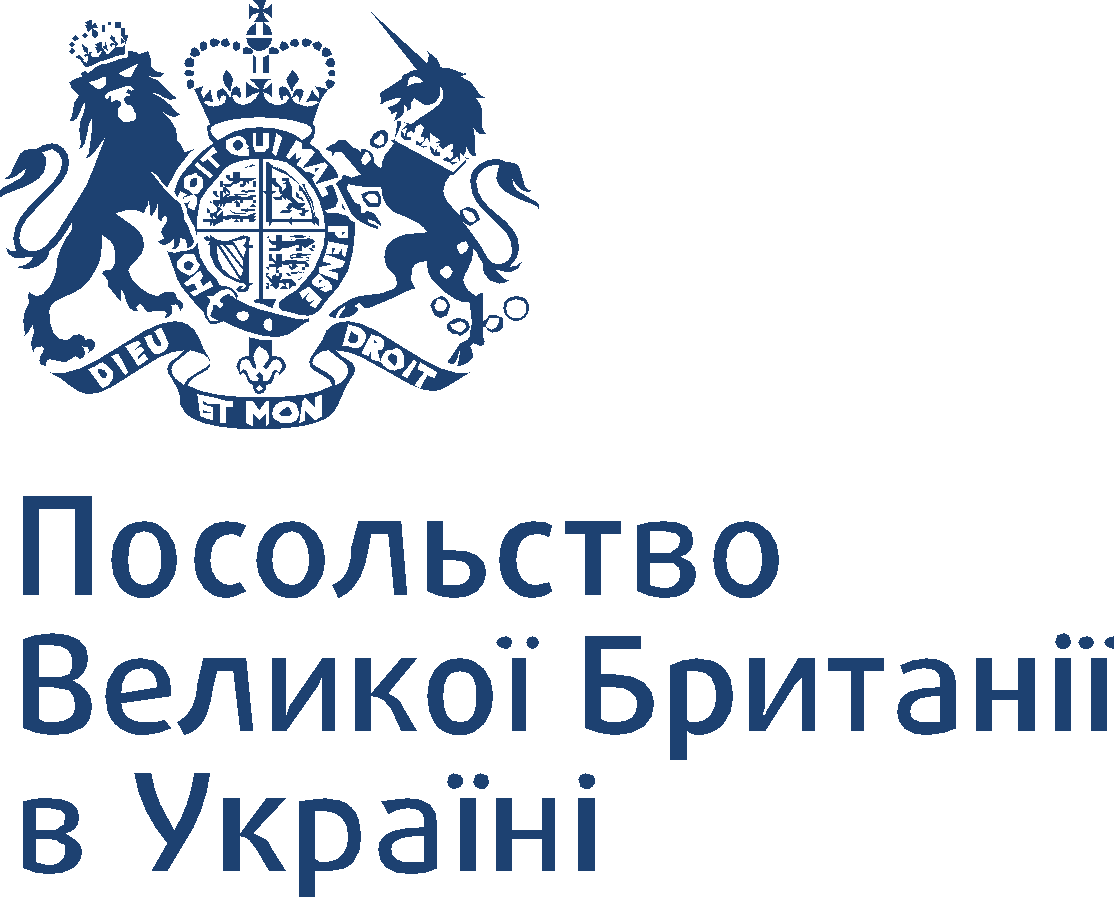 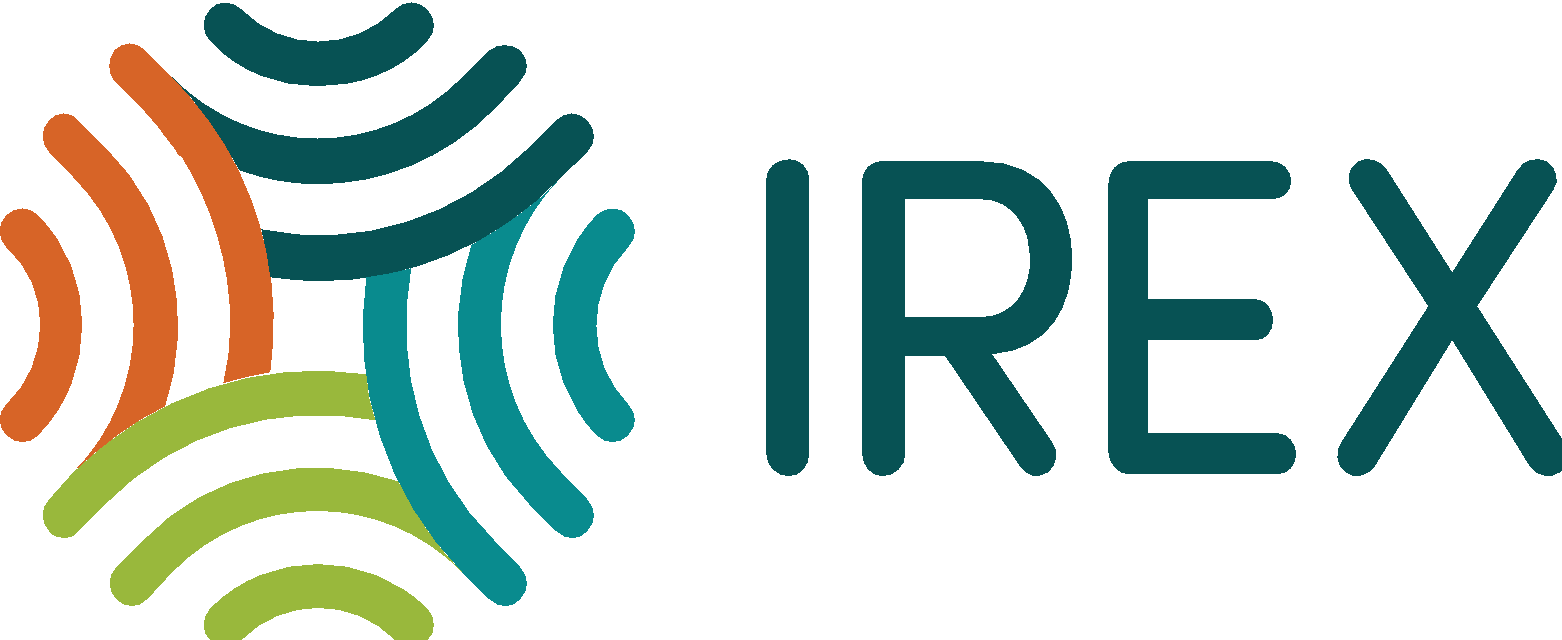 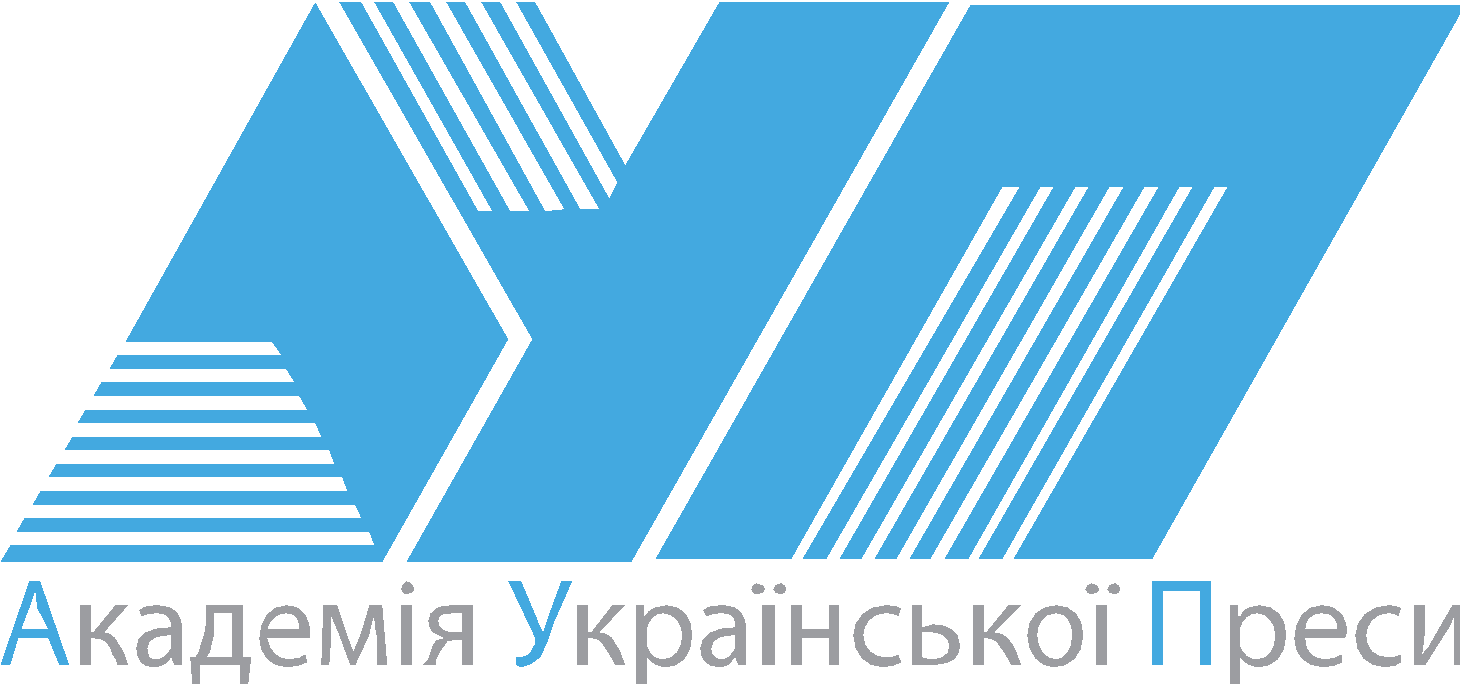 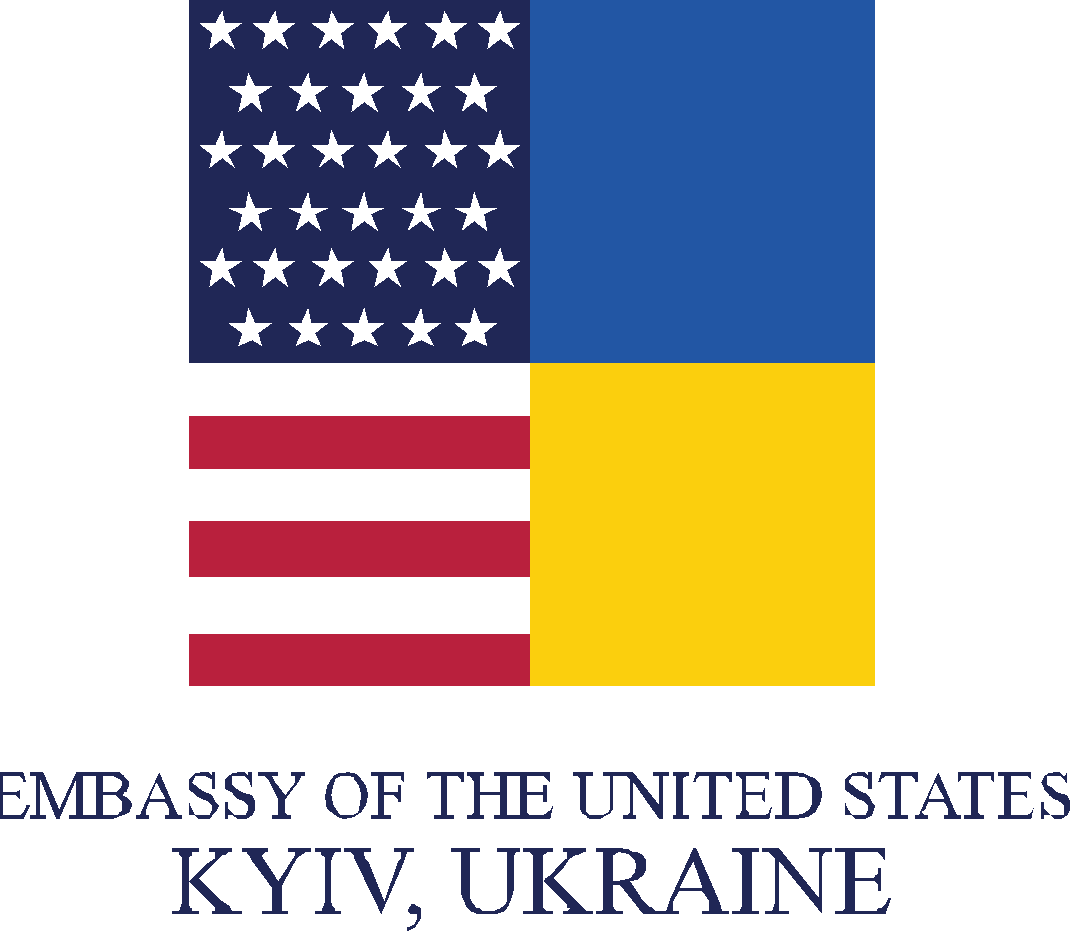 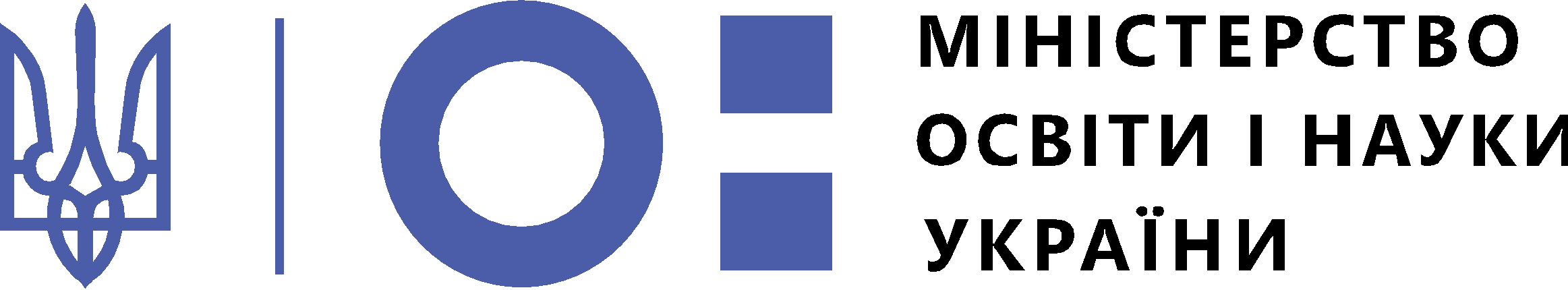 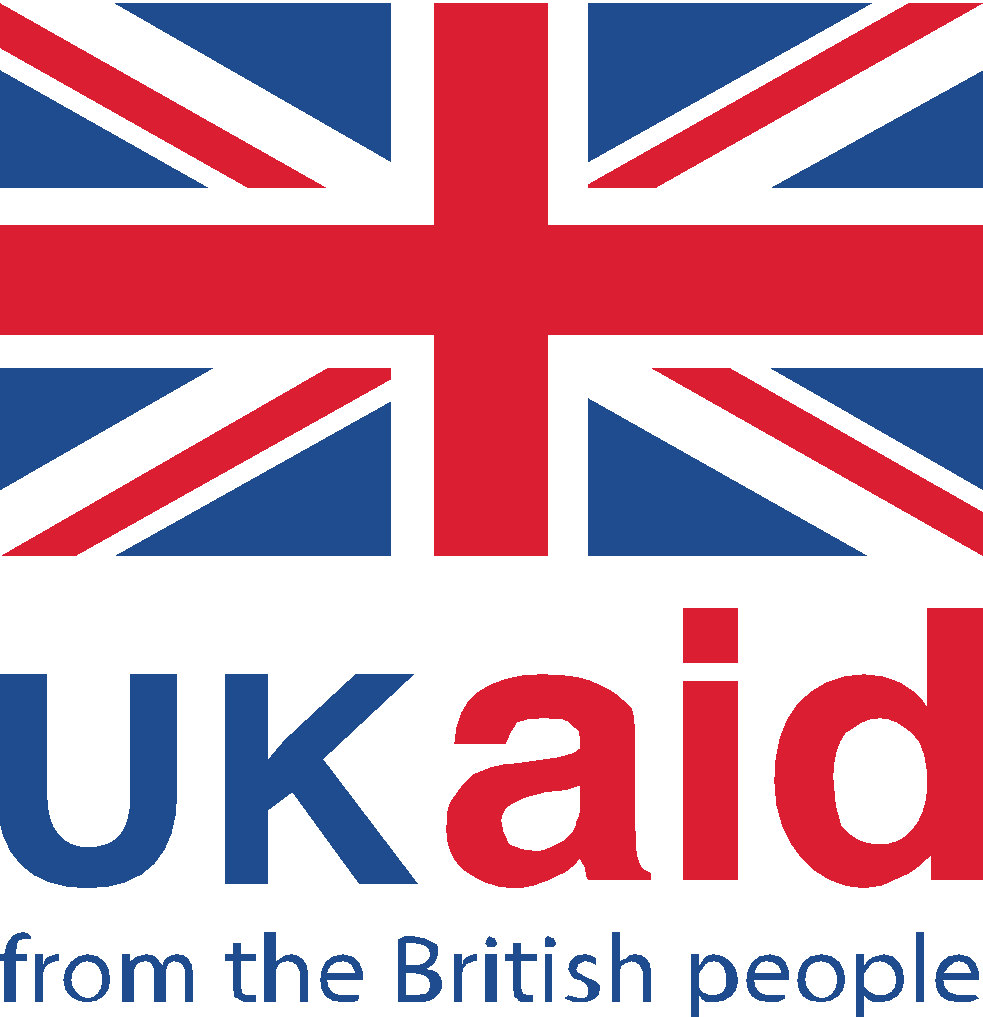 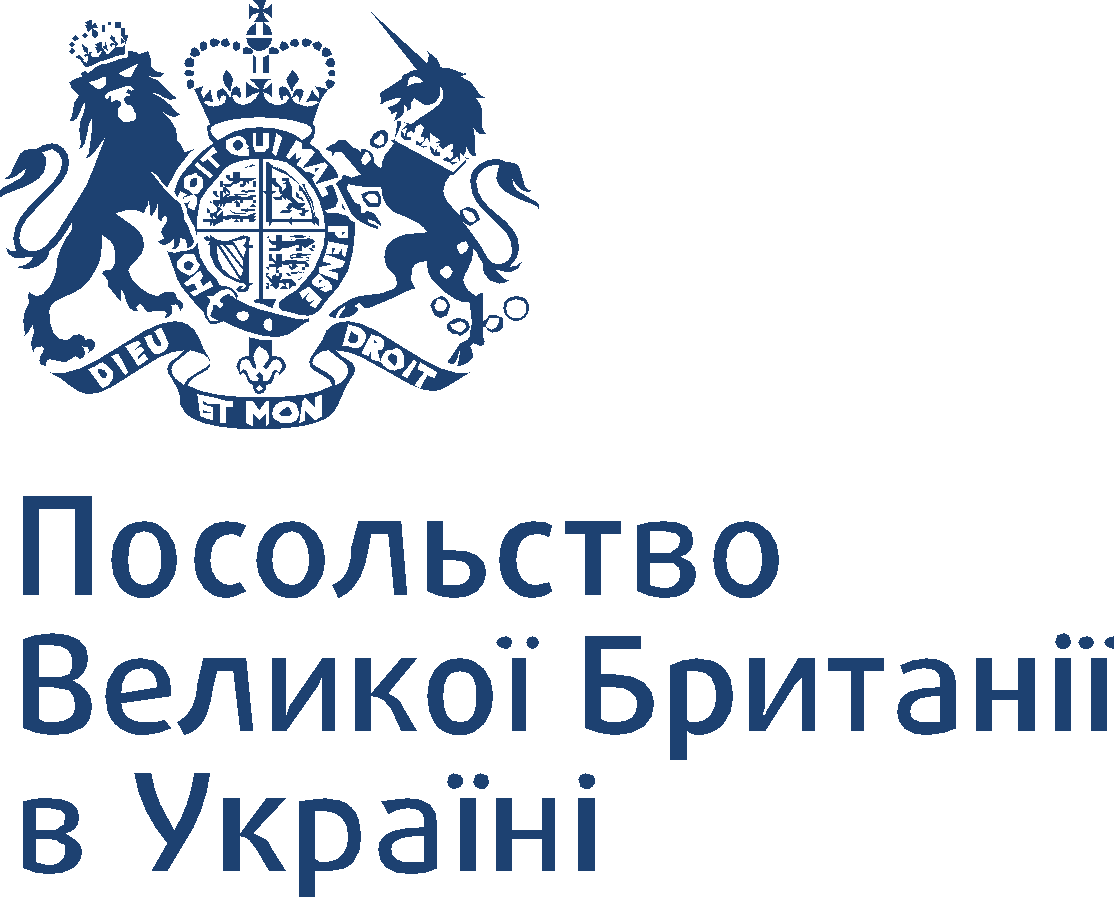 Проєкт «Вивчай та розрізняй: інфо-медійна грамотність» Липень - Серпень 2020  RFP II Назва проєктної заявки (Короткою та лаконічною; має давати уявлення про загальну мету та бачення проєкту, про загальну картину грантової діяльності).Краще використовувати «дію» у назві, як наприклад, «посилення інформованості з прав людини».Термін виконання проєкту жовтень 2020 - лютий 2020Вартість проєкту 2161,9 долари США (згідно курсу НБУ станом на дату подачі заявки).Розділ 1. Основна інформація заявника1.1 Контактні дані викладача - заявника1.2. Інформація про громадську організацію (ГО) партнера у впровадженні проєкту та адмініструванні Бюджету1.3. Склад команди, що залучатиметься до виконання діяльності за грантовою програмою:Розділ 2: Опис запропонованої ідеї  2.1 Мета запропонованої діяльності у рамках грантової програми. Мета або загальна ціль проєкту – це загальна декларація того, що має бути зроблено. Мета описує призначення проєкту – безпосередньо його кінцевий результат, опис ситуації, яка настане, якщо проєкт буде реалізовано відповідно до планів.Метою запропонованої діяльності є створення та розповсюдження друкованих матеріалів та проведення тренінгів для популяризації медіаграмотності в селах, малих містах та ОТГ Івано-Франківської області. Медіаграмотність набуває все більшого значення, адже дає практичні вміння та навички оцінки медійного процесу, формує у громадян навички критичного мислення, культуру споживання медійного продукту та вміння орієнтуватися у новому мультимедійному просторі, а також основні знання про способи впливу ЗМІ на свідомість аудиторії. Проєкт спрямований на розробку та реалізацію теоретично й експериментально обґрунтованої моделі інформування громадськості з позицій особистісно-орієнтованого підходу з медіаграмотності.                 Окрім цього проєкт має на меті підтримати малі громади у створенні нових демократичних моделей управління освітою,  сприяти розвитку міжмуніципальної співпраці громад у сфері поширення медіаграмотності. 2.2 Цільова аудиторія запропонованої діяльності та географія проєкту. Мають бути максимально чітко зазначені кількість учасників, проєктних заходів, а також принципи добору. Необхідно чітко описати, хто отримає користь від реалізації проєкту. Чисельність цільової групи проєкту має бути обґрунтована і реальна. Вона має співвідноситися з можливостями та термінами виконання проєкту.Направлений на розвиток навичок слухачів, які не уявляють свого життя без Інтернету чи телебачення, критично ставитися до інформації та перевіряти її. Інформувати школи з районних центрів, ОТГ та сіл про основи медіаграмотності та критичного сприйняття інформації. Проєкт допоможе розвинути навички інфомедійної грамотності як вчителям, так і учням, покращить якість освіти в громадах. Проєкт ставить перед собою завдання допомогти школярам розібратися що таке медіа та як працювати з інформацією.Розроблені та запропоновані матеріали навчать учасників проєкту розрізняти факти від суджень, донести інформацію як працюють медіа, навчити визначати неправдиві новини. Електронні та друковані матеріали проєкту будуть надані громадькості після публічного спілкування. Проєкт спрямований на те, щоб учні отримали рівний доступ до якісної освіти як в містах і ОТГ, так і в селах. Окрім цього громади повинні навчилися управляти освітою ефективно, долучати громадян до прийняття рішень, а школа стати освітнім центром громади – осередком демократії та прав людини. В межах проекту зможемо покращити якість освіти в громадах, щоб учні, незалежно від того, де територіально знаходиться навчальний заклад, мали доступ до якісної освіти. Цільовою аудиторією проєкту є студентська молодь та школярі – жителі сіл, малих міст та ОТГ Івано-Франківської області. Передбачається, що в кожному із 20 тренінгів візьмуть участь приблизно 20 учасників. Проєкт передбачає проведення 20 тренінгів у школах Івано-Франківської області та заключну сесію для учасників тренінгів щодо підведення підсумків проєкту.Територіальні межі проєкту:Об’єднані територіальні громади:Вигодська селищна ОТГ (Долинський район)Долинська міська ОТГ (Долинський район)Калуська міська ОТГ (Калуський район)Коломийська міська ОТГ (Коломийський район)Космацька сільська ОТГ (Косівський район)Старобогородчанська сільська ОТГ (Богородчанський район)Міста:Івано-Франківськ ( 5 шкіл)ВерховинаГаличГороденкаКосівНадвірнаРогатинСнятинТисменицяЯремче2.3. Які форми діяльності Ваша команда планує здійснити за підтримки грантової програми. (Діяльність за проєктом — це сукупність конкретних дій та кроків, які досягатимуть поставленої мети). 2.4. Які результати ви очікуєте отримати від запропонованої діяльності? Опишіть кількісні та якісні показники у підсумку. (Результати проєкту можуть бути розділені на три типи: результати, які досягаються одразу після реалізації проєкту (Outputs); результати, які досягаються у середньостроковій перспективі (Outcomes); наслідки (Impact). Кількісний результат фіксує кількість зроблених послуг, учасників заходів тощо. Якісний результат відображає позитивні зміни, які відбудуться в результаті проведення заходів, надання послуг та ін. Опишіть всі результати, але виберіть найбільш вагомі. Пам’ятайте, що результати повинні бути вимірюваними. 
2.5 Життєздатність запропонованого проєкту та засоби просування його результатів. Поясніть, яким чином досягнуті результати будуть поширені та підтримуватимуться після закінчення фінансування за грантовою програмою.2.6. Який попередній досвід викладача-заявника (інших викладачів, які будуть залучені) чи членів ГО підсилить ефективність впровадження проєкту2.7. Запропонуйте альтернативні форми діяльності для виконання грантової програми (без суттєвих змін у цільових показниках) у разі потрапляння Вашого регіону у «червону зону» згідно рівнів епідемічної небезпеки поширення COVID-19, визначених МОЗ України, і обов’язкового переходу на дистанційну форму навчання2.8. Вкажіть інші ризики, які можуть виникнути під час реалізації проєкту та ваше бачення щодо зменшення їх впливу2.9. Будь ласка, зазначте будь-яку додаткову інформацію, яку вважаєте за необхідність нам повідомити.3. Згода3.1. Погодження з умовами  виконання діяльності за грантовою програмоюЯ, Галина Пристай, (викладач - учасник проєкту, координатор від команди  в грантовій програмі), погоджуюся на обов’язкову мою участь разом з представником ГО в он-лайн вебінарі (в залежності від обставин) разом з представником ГО-партнером Так                                                                                                            Ні  (не маємо такої можливості)        3.2. Дана заявка складена за участі та згоди усіх членів команди.  Зокрема представники ГО ознайомлені з бюджетом та робочим планом. Так                                                Ні  (інші члени команди дізнаються про умови гранту після відбору) Додаток 1 Робочий планДіяльність за проєктом має бути чітко співставним із бюджетом проєкту.Заявка має бути надіслана на електронну скриньку Любові Квасюк (старший менеджер проєктів IREX) lkvasiuk@irex.org до 15 серпня 2020 року.Тема листа: Грант_Місто_ПІБ заявника (№ якщо заявок декілька)Вкладення:ЗаявкаБюджетДодаткиУсі вкладення з відповідними назвами документів (укр або анг).Із запитаннями звертайтесь за адресою lkvasiuk@irex.org. Запитання будуть зібрані від усіх учасників в один документ та буде надано відповідь у письмові формі усім учасникам 11 серпня 2020 року.Заявка 2 на отримання грантової  підтримки(описова частина та робочий план)Прізвище, ім’я та по батькові заявника (викладач - учасник проєкту, основний відповідальний за реалізацію поданого проєкту):ПІБ: Пристай Галина Іванівнателефон: 0966220786електронна пошта: galuna1803@gmail.comПрофіль викладача посада у ЗВО: асистент кафедри журналістики Прикарпатського національного університету імені Василя Стефаникапредметна галузь викладання (педагогіка, журналістика, іноземні мови, українська мова тощо): журналістикаОфіційна назва закладу вищої освіти (ЗВО), у якому Ви працюєте:(напишіть повну назву та абревіатуру)Прикарпатський національний університет імені Василя СтефаникаПНУ імені Василя Стефаника; ПНУКонтактна інформація закладу, з яким укладатиметься меморандумобласть: Івано-Франківськамісто: Івано-Франківськіндекс: 76018вул. та номер будинку вул. Шевченка, 57телефон керівника: +38(0342)53-15-74+38(0342)75-23-51електронна пошта: office@pnu.edu.uaНазва ГО (повна)ГО «Асоціація сталого розвитку громад»Реєстраційний код ГО (ЄДРПОУ)41812525Статус неприбутковості Так_V_      Ні____Вид діяльності згідно статуту, який відповідає цілі поданої заявки Всебічне задоволення та захист соціальних, економічних, творчих, освітніх, вікових, національно-культурних, духовних та інших конституційних прав та інтересів членів Організації. Сприяння підвищенню рівня культури та освіти населення та надання йому правової допомоги, розбудови правової держави та громадянського суспільства в Україні.Участь у наукових конференціях,залучення ВНЗ, державних органів, громадських організацій для співпраці, створення та реалізація різноманітних проектів, запровадження програм, співпраця з іншими громадським організаціями, у тому числі міжнародними.Юридична та фактична  адреса ГО76005, ІВАНО-ФРАНКІВСЬКА ОБЛ., МІСТО ІВАНО-ФРАНКІВСЬК, ВУЛИЦЯ ЧОРНОВОЛА, БУДИНОК 107А, КВАРТИРА 20АКерівник ГОПІБ: Бортняк Надія ДмитрівнаМоб тел: 099 058 20 09Електронна скринька: csdauainfo@gmail.comВідповідальний за цей проєкт в ГО ПІБ: Князюк Ігор ВасильовичМоб тел: 050 812 89 04Електронна скринька: igor.knyaziuk@gmail.comБухгалтер ГО, якщо буде залученийПІБ: Князюк Ігор ВасильовичМоб тел: 050 812 89 04Електронна скринька: 050 812 89 04Документи, які додаються до заявки Скан. копія статуту ГОСкан. копія свідоцтва чи витягу про державну реєстрацію ГОСкан. копія рішення про внесення до Реєстру неприбуткових організацій та установПротокол установчих зборів (визначення повноважень керівника ГО)№ПІБПосада/рольМоб.телЕ-mail1.Пристай Галина ІванівнаКерівник0966220786galuna1803@gmail.com2. Марчук Ганна ІванівнаЕксперт0989609520gmarchuk@ukr.net3.Бойчук Ігор Васильович Експерт0678890000galuna1803@gmail.com4. Марчук Наталія ВасилівнаЕксперт0676509658natali.marchuk@gmail.com5.Хороб Соломія СтепанівнаЕксперт0975235926khorobsolomia@gmail.com6.Савчук Руслана ЛюбомирівнаЕксперт0978123234ruslana_rizhko@ukr.net7Шотурма Наталія ВолодимиівнаЕксперт0977695896shotyrma@bigmir.net 8. Князюк Ігор ВасильовичМенеджер0508128904igor.knyaziuk@gmail.comВид діяльностіМета проведення (коротко про результат)Хто здійснюватиме(ПІБ)Розробка макетів та друк друкованих матеріалів Роздаткові матеріали (флаєри) для тренінгів, брендинг (рол-ап)Студенти першого курсу в межах навчальної дисципліни «Газетно-журнальне виробництво» під керівництвом Пристай Г.І.Розповсюдження друкованих матеріалів для популяризації медіаграмотностіПопуляризація медіаграмотності серед молодіУчасники проєктуРозробка тренінгів із медаіграмотностіРозробка сценаріїв для проведення тренінгівПристай Галина ІванівнаМарчук Наталія ВасилівнаХороб Соломія СтепанівнаСавчук Руслана ЛюбомирівнаПроведення тренінгів для школярів та розповсюдження друкованих матеріалівПопуляризація медіаграмотності в селах, малих містах та ОТГ Івано-Франківської області. Пристай Галина ІванівнаМарчук Ганна ІванівнаБойчук Ігор Васильович Марчук Наталія ВасилівнаХороб Соломія СтепанівнаСавчук Руслана ЛюбомирівнаСтуденти спеціальності «Журналістика» Прикарпатського національного університету імені Василя СтефаникаOutputs: участь 400 учасників у 20 онлайн-тренінгах в селах, малих містах та ОТГ Івано-Франківської областіOutcomes: розвиток критичного мислення та сприйняття інформації в учасників тренінгів та поширення набутих знань. Impact: розвиток критичного мислення у жителів сіл, малих міст та ОТГ Івано-Франківської області, які мають досить обмежені ресурси та можливості отримання знань з медіаграмотності. Проєкт передбачає розробку та проведення тренінгів, а також створення та розповсюдження друкованих матеріалів (флаєрів) для популяризації медіаграмотності в селах, малих містах та ОТГ Івано-Франківської області. В межах проєкту буде проведено нетворкінг та створено мережу людей, зацікавлених у темі медіаграмотності. Дану мережу можна використовувати для проведення заходів (онлайн і офлайн) в майбутньому, а також для залучення до майбутніх проєктів IREX. Розроблені в межах проєкту тренінги будуть використовуватися викладачами кафедри журналістики Прикарпатського національного університету імені Василя Стефаника для проведення тренінгів і в навчальних закладах та для стейкхолдерів, не охоплених проєктом із зазначенням, що вони є результатом проєкту «Вивчай та розрізняй: інфо-медійна грамотність» від IREX . Розроблені друковані матеріали будуть використовуватися учасниками проєкту і в майбутньому, тому їх можемо віднести до середньо- та довгострокових результатів проєкту. Пристай Галина Іванівна: керівник видавничого проєкту «Поміж текстом: журналісти для журналістів», в межах якого було видано два випуски книжки. Студенти під керівництвом Пристай Г.І. взяли інтерв’ю у 120 журналістів Івано-Франківської області та оформили видання. З 2017 року Пристай Г.І. в межах навчальної дисципліни «Газетно-журнальне виробництво» організовує розробку студентами-першокурсниками власних газет та журналів (від ідеї до друку та презентації). За цей час було розроблено окремих 11 видань. Членкиня Національної спілки журналістів України.Марчук Наталія Василівна: закінчила річний навчальний курс «Менеджмент управління організаціями третього сектору» в Папському університеті ім. св. Фоми Аквінського (м. Рим, Італія). Протягом п’яти років працювала на посаді проєктного менеджера в Українській Соціальній Академії, де проводила всеукраїнські конференції, літні школи та навчальні програми суспільно-політичного спрямування. Марчук Н.В. пройшла курс «Integrated Marketing Communications: Advertising, Public Relations, Digital Marketing and more» на платформі Coursera. Членкиня Національної спілки журналістів України.Хороб Соломія Степанівна:  у 2014 році навчалася у Варшавському університеті (Республіка Польща) за програмою «Artes liberalis». Фахівець із публіцистики. Членкиня Національної спілки журналістів України.Марчук Ганна Іванівна: проходила стажування в Інституті європейської культури Університету ім. А. Міцкевича у місті Гнєзно (Республіка Польща). Членкиня Науково-методичної комісії з журналістики та інформації Міністерства освіти та науки України. Членкиня Національної спілки журналістів України.Савчук Руслана Любомирівна:  у 2020 році пройшла наукове стажування у Вищій Лінгвістичній Школі м.Ченстохова, Республіка Польща (180 годин). У межах Європейського освітнього проєкту "The innovative Methods and Technologies of Teaching: The Newest in the European Educational Practice" WSL взяла участь у тренінгу "Management of international education projects - the challenge of the 21st century" за підтримки програми Erasmus+Савчук Р.Л. пройшла курс «Introduction to Communication Science» на платформі Coursera.Бойчук Ігор Васильович: керівник телерадіостудії кафедри журналістики Прикарпатського національного університету імені Василя Стефаника. Ініціатор заснування студентського радіо м.Івано-Франківськ. Більше 25 років працює в журналістиці.  Член Національної спілки журналістів України.Шотурма Наталія Володимирівна: була учасником більше 30 тренінгів на тему інформаційної політики, роботи прес-служб та інфомедійної грамотності. Заслужена артистка України. У разі потрапляння Івано-Франківської області у «червону зону» згідно рівнів епідемічної небезпеки поширення COVID-19, визначених МОЗ України, або в разі інших непередбачуваних обставин, передбачені в межах проєкту тренінги будуть проведені в режимі онлайн за використання платформи Zoom.1. В разі потрапляння Івано-Франківської області у «червону зону» згідно рівнів епідемічної небезпеки поширення COVID-19 всі заходи (у тому числі на підготовчому етапі) будуть проведені онлайн2. У разі відсутності зацікавлення адміністрацій шкіл у темі проєкту будуть відібрані альтернативні школи на відповідній території.3. У разі зміни курсу долара будемо узгоджувати дії із координаторами проєкту.Дата (період)Форма діяльностіТЕМАМісце проведенняЗалучені учасники, експерти, викладачі тощоОчікуваний результат  - якісні показникиОчікуваний результат  - кількісні показники15 жовтня – 20 жовтня 2020 рокуРозробка макетів: рол-ап, флаєрівІнфомедійна грамотністьДрукарняПристай Галина Іванівна,Студенти спеціальності «Журналістика» Прикарпатського національного університету імені Василя СтефаникаРозроблені макети друкованої продукціїМакети продукції:1 рол-ап 1,5х 22 флаєри20 жовтня - 27 жовтня 2020 рокуДрук друкованих матеріалів Інфомедійна грамотність Кафедра журналістики ПНУ ім.В.СтефаникаПристай Галина Іванівна,Студенти спеціальності «Журналістика» Прикарпатського національного університету імені Василя СтефаникаНадрукована продукція3 види друкованої продукції: 2 єврофлаєри, 1 рол-ап20 жовтня - 30 жовтня 2020 року Розробка тренінгів для студентів та учнів шкіл ОТГ Івано-Франківської області Інфомедійна грамотність Кафедра журналістики ПНУ ім.В.СтефаникаПристай Галина ІванівнаМарчук Ганна ІванівнаБойчук Ігор Васильович Марчук Наталія ВасилівнаХороб Соломія СтепанівнаСавчук Руслана ЛюбомирівнаРозроблені готові сценарії тренінгів2 сценарії тренінгів (для учнів старших класів та дорослих/студентів)1 листопада – 15 лютого 2020 рокуПроведення тренінгів для учнів шкіл ОТГ та міст Івано-Франківської області Інфомедійна грамотність: DO’s and DON’TsОТГ та міста, визначені в цільовій аудиторії проєктуПристай Галина ІванівнаМарчук Ганна ІванівнаБойчук Ігор Васильович Марчук Наталія ВасилівнаХороб Соломія СтепанівнаСавчук Руслана Любомирівна20 онлайн-тренінгів, кожен з яких  за участю 20 учасників 20 тренінгів для учнів старших класів, жителів ОТГ та малих міст Івано-Франківської області16 лютого 2021 рокуПроведення заключної сесії для учасників проєктуКонференція «Інфомедійна грамотність у  селах, малих містах та ОТГ Івано-Франківської області»Онлайн за використання платформи ZoomЕксперти проєкту, експерти IREX, студенти, вчителі та учні шкіл – учасники проєктуПідведення підсумків проєкту та планування подальшої співпраці50 учасників онлайн-сесії17-28 лютого 2021 рокуПідготовка звіту проєктуЗвітКафедра журналістики ПНУ ім.В.СтефаникаЕксперти проєкту, ГООписовий та фінансовий звітОписовий та фінансовий звіт